2023年度□□論文□□□□□□□□□□□□□□□□□□□□□□□□□□□Format for providing the full version of the cover and spine of various papers-Explanation of the procedure-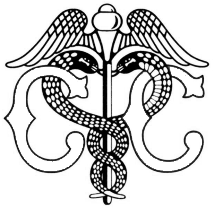 一橋大学　商学部　経営学科0000000a□□　□□□□□□ゼミナール